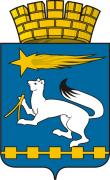 АДМИНИСТРАЦИЯ ГОРОДСКОГО ОКРУГА НИЖНЯЯ САЛДАП О С Т А Н О В Л Е Н И Е___________                                                                                                    № _____О внесении изменений в Административный регламент предоставления муниципальной услуги «Предоставление земельных участков в аренду гражданам, имеющим право на первоочередное или внеочередное приобретение земельных участков в соответствии с федеральными законами, законами субъектов Российской Федерации» от 06.02.2017 № 83В соответствии с Федеральным законом от 17 июля 1999 года № 178- ФЗ «О государственной социальной помощи», Постановлением Правительства Российской Федерации от 14 февраля 2017 года № 181 «О Единой государственной информационной системе социального обеспечения», Уставом городского округа Нижняя Салда, на основании распоряжения администрации городского округа Нижняя Салда от 18.08.2017 № 610 «Об организации работы в Единой государственной системе социального обеспечения (ЕГИССО) органов местного самоуправления городского округа Нижняя Салда», администрация городского округа Нижняя СалдаПОСТАНОВЛЯЕТ:1. Внести в Административный регламент предоставления муниципальной услуги «Предоставление земельных участков в аренду гражданам, имеющим право на первоочередное или внеочередное приобретение земельных участков в соответствии с федеральными законами, законами субъектов Российской Федерации» от 06.02.2017 года № 83, следующие изменения:1) пункт 8 подраздела 1.3. раздела 1 дополнить абзацем:«Кроме того, информация о предоставлении муниципальной услуги размещается специалистом Администрации в Единой государственной информационной системе социального обеспечения (далее — ЕГИССО).»;2) пункт 12 подраздела 2.3. раздела 2 дополнить подпунктом 3:«3) занесение сведений об оказанной услуге в ЕГИССО.»;3) пункт 15 подраздела 2.6 раздела 2 дополнить абзацем:«Кроме того, все заявители предоставляют копию свидетельства государственного пенсионного страхования (СНИЛС).».4) пункт 16 подраздела 2.6 раздела 2 дополнить подпунктом 7:«7) При предоставлении муниципальной услуги, предусмотренной настоящим Регламентом, специалистом Администрации используются сведения из ЕГИССО о предоставленных мерах социальной поддержки гражданину с целью принятия решения о предоставлении муниципальной услуги.»;5) пункт 20 подраздела 2.10 раздела 2 дополнить подпунктом 27:«7) Органы местного самоуправления могут отказать в предоставлении муниципальной услуги, предусмотренной настоящим Регламентом на основании данных, полученных из ЕГИССО.».6) пункт 30 подраздела 3.1. раздела 3 дополнить подпунктом 5:«5) занесение сведений об оказанной услуге в ЕГИССО.».7) Приложение к Административному регламенту изложить в новой редакции.2. Опубликовать настоящее постановление в газете «Городской вестник плюс» и разместить на официальном сайте городского округа Нижняя Салда в сети Интернет http://www.nsaldago.ru.3. Контроль над исполнением настоящего постановления возложить на заместителя главы администрации городского округа Нижняя Салда О.В. Третьякову.Глава городского округа 						            Е.В. Матвеева